SUSSEX COUNTY INDOOR BOWLS ASSOCIATION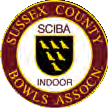 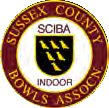            PRESIDENT: BARRY BAILLIE (HORSHAM)          ENTRANTS FOR SEASON 2018/19CLUB	ENTRY £4 PER PLAYER   CHEQUES SHOULD BE MADE PAYABLE TO “SCIBA”. ENTRIES SHOULD BE SENT TO: -     Tony Philllips, Hon. Secretary, Sea Barn, The Warren, Ferring, West Sussex, BN12 5PQ COUNTY FOURS							             Correspondent Only COUNTY TRIPLES							             Correspondent OnlyCOUNT Y  PAIRS							               Correspondent Only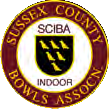 UNBADGED SINGLES                                                                 Must be Unbadged on 30/04/18     COUNTY UNDER 25 SINGLES                                                                            Free Entry to those Under 18 on 30/04/18)        SCIBA COUNTY SINGLES           	  	     CHAMPIONSHIP                            NB: It is customary for the Club to pay the player’s entry fees forward and bill him through his AnnualMembership Renewal.           NAME   (Correspondent)  Landline / MobileEMAIL         NAME   (Correspondent)   Landline / Mobile                             EMAIL                   NAME   (Correspondent)    Landline/MobileEMAILNAME   (Correspondent)         Landline/Mobile                         EMAIL     NAME (Correspondent)          Landline/MobileEMAIL      NAME (Correspondent)           Landline/Mobile  EMAIL